به نام ایزد  دانا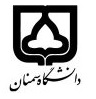 (کاربرگ طرح درس)                   تاریخ بهروز رسانی:  8/2/1401             دانشکده     مهندسی مواد و متالورژی                                               نیمسال دوم سال تحصیلی .....بودجهبندی درسمقطع: کارشناسی□  کارشناسی ارشد▄  دکتری□مقطع: کارشناسی□  کارشناسی ارشد▄  دکتری□مقطع: کارشناسی□  کارشناسی ارشد▄  دکتری□تعداد واحد: نظری 2تعداد واحد: نظری 2فارسی: پدیدههای انتقال پیشرفته فارسی: پدیدههای انتقال پیشرفته نام درسپیشنیازها و همنیازها:پیشنیازها و همنیازها:پیشنیازها و همنیازها:پیشنیازها و همنیازها:پیشنیازها و همنیازها:لاتین: Progressive Transport Phenomenonلاتین: Progressive Transport Phenomenonنام درسشماره تلفن اتاق: 02331532374شماره تلفن اتاق: 02331532374شماره تلفن اتاق: 02331532374شماره تلفن اتاق: 02331532374مدرس/مدرسین: محبوبه آزادیمدرس/مدرسین: محبوبه آزادیمدرس/مدرسین: محبوبه آزادیمدرس/مدرسین: محبوبه آزادیمنزلگاه اینترنتی: mazadi.profile.semnan.ac.irمنزلگاه اینترنتی: mazadi.profile.semnan.ac.irمنزلگاه اینترنتی: mazadi.profile.semnan.ac.irمنزلگاه اینترنتی: mazadi.profile.semnan.ac.irپست الکترونیکی: m.azadi@semnan.ac.irپست الکترونیکی: m.azadi@semnan.ac.irپست الکترونیکی: m.azadi@semnan.ac.irپست الکترونیکی: m.azadi@semnan.ac.irبرنامه تدریس در هفته و شماره کلاس:برنامه تدریس در هفته و شماره کلاس:برنامه تدریس در هفته و شماره کلاس:برنامه تدریس در هفته و شماره کلاس:برنامه تدریس در هفته و شماره کلاس:برنامه تدریس در هفته و شماره کلاس:برنامه تدریس در هفته و شماره کلاس:برنامه تدریس در هفته و شماره کلاس:اهداف درس: آموزش مباحث پیشرفته در پدیده های انتقال مواد (ریخته گری) اهداف درس: آموزش مباحث پیشرفته در پدیده های انتقال مواد (ریخته گری) اهداف درس: آموزش مباحث پیشرفته در پدیده های انتقال مواد (ریخته گری) اهداف درس: آموزش مباحث پیشرفته در پدیده های انتقال مواد (ریخته گری) اهداف درس: آموزش مباحث پیشرفته در پدیده های انتقال مواد (ریخته گری) اهداف درس: آموزش مباحث پیشرفته در پدیده های انتقال مواد (ریخته گری) اهداف درس: آموزش مباحث پیشرفته در پدیده های انتقال مواد (ریخته گری) اهداف درس: آموزش مباحث پیشرفته در پدیده های انتقال مواد (ریخته گری) امکانات آموزشی مورد نیاز:-امکانات آموزشی مورد نیاز:-امکانات آموزشی مورد نیاز:-امکانات آموزشی مورد نیاز:-امکانات آموزشی مورد نیاز:-امکانات آموزشی مورد نیاز:-امکانات آموزشی مورد نیاز:-امکانات آموزشی مورد نیاز:-امتحان پایانترمامتحان میانترمارزشیابی مستمر( تمرین)ارزشیابی مستمر( تمرین)فعالیتهای کلاسی و آموزشی و سمینارفعالیتهای کلاسی و آموزشی و سمینارنحوه ارزشیابینحوه ارزشیابی12-2266درصد نمرهدرصد نمره[1] An introduvtion to transport phenomena in material engineering, D.R. Gaskel[2] Introduction to engineering heat transfer, J.R. Simonson[3] Material science: Heat and Mass Transfer, A. Swan, University of Cambridge[1] An introduvtion to transport phenomena in material engineering, D.R. Gaskel[2] Introduction to engineering heat transfer, J.R. Simonson[3] Material science: Heat and Mass Transfer, A. Swan, University of Cambridge[1] An introduvtion to transport phenomena in material engineering, D.R. Gaskel[2] Introduction to engineering heat transfer, J.R. Simonson[3] Material science: Heat and Mass Transfer, A. Swan, University of Cambridge[1] An introduvtion to transport phenomena in material engineering, D.R. Gaskel[2] Introduction to engineering heat transfer, J.R. Simonson[3] Material science: Heat and Mass Transfer, A. Swan, University of Cambridge[1] An introduvtion to transport phenomena in material engineering, D.R. Gaskel[2] Introduction to engineering heat transfer, J.R. Simonson[3] Material science: Heat and Mass Transfer, A. Swan, University of Cambridge[1] An introduvtion to transport phenomena in material engineering, D.R. Gaskel[2] Introduction to engineering heat transfer, J.R. Simonson[3] Material science: Heat and Mass Transfer, A. Swan, University of Cambridgeمنابع و مآخذ درسمنابع و مآخذ درستوضیحاتمبحثشماره هفته آموزشیآشنایی با نحوه اجرای درس و کلاس و آشنایی مقدماتی با پدیده انتقال حرارت در کل هستی1انتقال حرارت- رسانش یک بعدی و دکارتزین2انتقال حرارت- رسانش دو و سه بعدی و مختصات کروی و استوانه ای3انتقال حرارت- حل مسائل رسانش  و قضیه فین4انتقال حرارت- همرفتی (جریان آرام)5انتقال حرارت- همرفتی (جریان آشفته)6انتقال حرارت- حل مسائل همرفتی7انتقال حرارت- تابش و حل مسائل آن8مومنتوم در جریانهای ریخته گری9حل مسائل مومنتوم10انتقال جرم (نفوذ)11انتقال جرم- حل مسائل مربوط به نفوذ (در سیستم کروی، استوانهای و دکارتزین)12حل مسائل مربوط به انتقال حرارت فرایندهای انجماد13حل مسائل مربوط به انتقال حرارت قالب ماسه ای14حل مسائل مربوط به انتقال حرارت قالب فلزی/ ارائه سمینار دانشجویان15ارائه سمینار دانشجویان16